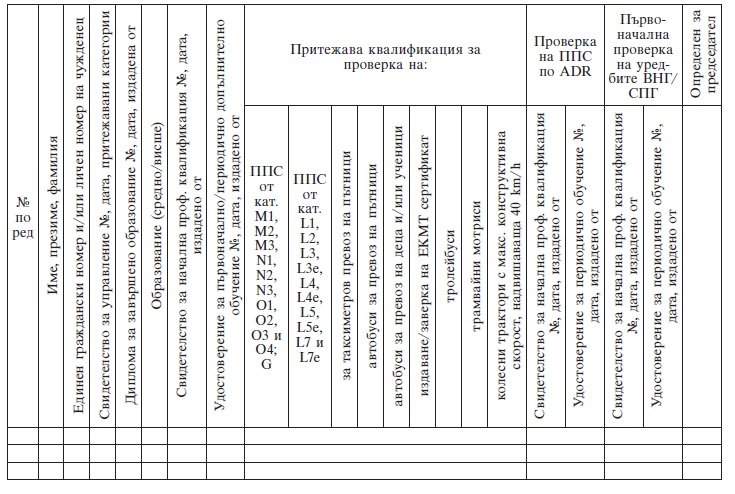 Във връзка с чл. 20а, ал. 2 от Наредба № Н-32 декларирам, че не е извършена промяна в обстоятелствата, посочени в документите по чл. 18, ал. 1 от Наредба № Н-32, промяна на обстоятелствата, посочени в списъка на техническите специалисти към издаденото Разрешение №…..…, удостоверени пред Вас с документите по чл. 18, ал. 1, т. 5 от Наредба № Н-32 и адреса на контролно-техническия пункт, за които писмено не е уведомен изпълнителния директор на Изпълнителна агенция "Автомобилна администрация" при спазване на изискванията на чл. 24 от Наредба № Н-32.
Информиран съм, че предоставените от мен лични данни ще бъдат обработвани на основание нормативните изисквания за вписване в регистъра по чл. 36а, ал. 1 от Наредба № Н-32.………………………………
Подпис и печат на заявителя